NÁVOD NA REGISTRACI ODCHYLKYNíže uvedené akce lze provést po přihlášení do systému OTE (CS OTE) na odkaze https://portal.ote-cr.cz/.PŘIDĚLENÍ OPRÁVNĚNÍ pro uživatelePŘEVEDENÍ ODCHYLKY – žádostPŘEDÁNÍ ODPOVĚDNOSTI ZA ODCHYLKU ZA ERD, VYROVNÁVACÍ TRH – žádost PŘEVEDENÍ ODCHYLKY / PŘEDÁNÍ ODPOVĚDNOSTI – schválení subjektem zúčtováníPŘIDĚLENÍ OPRÁVNĚNÍUživatel, který bude zadávat požadavek na předání odpovědnosti nebo jej schvalovat musí mít nastavenu činnost „Registrace předávání odpovědnosti za odchylku“ (Kmenová data/Seznam osob/osoba).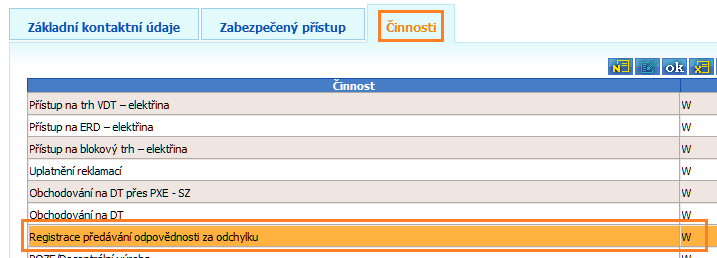 Pro přidání činnosti klikněte na ikonu „N - nový“ vpravo nahoře. Zvolte činnost v rozbalovacím seznamu a zvolte druh přístupu „N“ a klikněte na „Uložit“.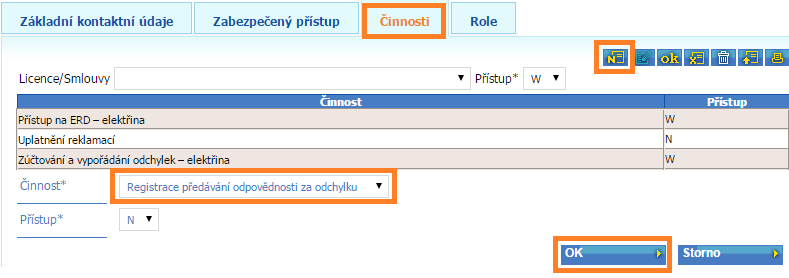 Podepište požadavek na přidání činnosti certifikátem.1.			2.	 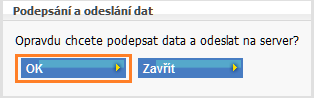 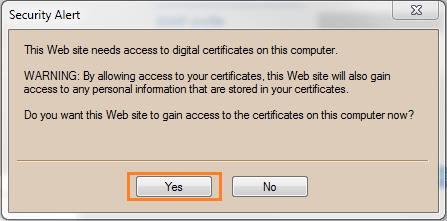 3.		4.	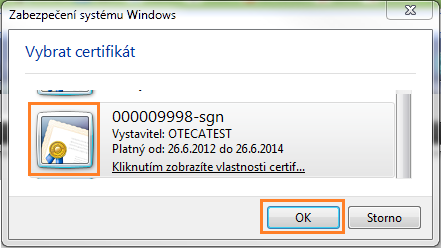 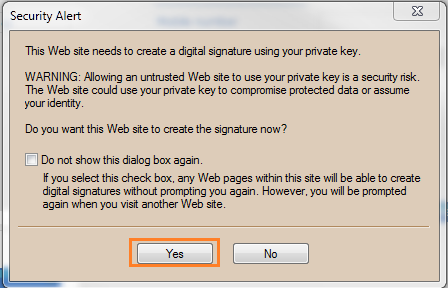 PŘEVEDENÍ ODCHYLKY – žádost								Zpět na obsahPřevedení celkové odchylky z jednoho subjektu zúčtování na druhý subjekt zúčtování.Před zadáním požadavku je nutné zkontrolovat, zda je uživatel v části systému pro elektroenergetiku nebo plynárenství.ELEKTŘINAPokud uživatel zadává požadavek na přenesení odpovědnosti v elektroenergetice, v systému nahoře zvolí pole ELEKTŘINA, dolní lišta bude světle modrá. 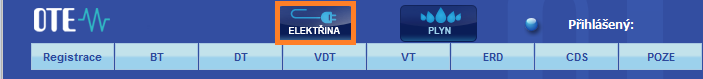 PLYNPokud uživatel zadává požadavek na přenesení odpovědnosti v plynárenství, v systému nahoře zvolí pole PLYN, dolní lišta bude oranžová. 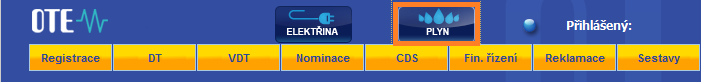 Další postup 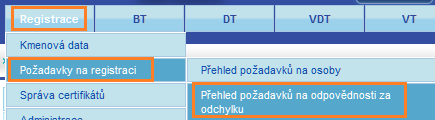 Po přechodu na záložku „Přehled požadavků na odpovědnosti za odchylku“ klikněte vpravo nahoře na ikonu „N“ – nový.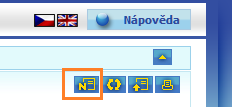 Pozn.: Pokud nebude „Předání TDD pro SuperSZ“ povoleno, musí si předávající subjekt zúčtování navýšit finanční zajištění pro clearing TDD.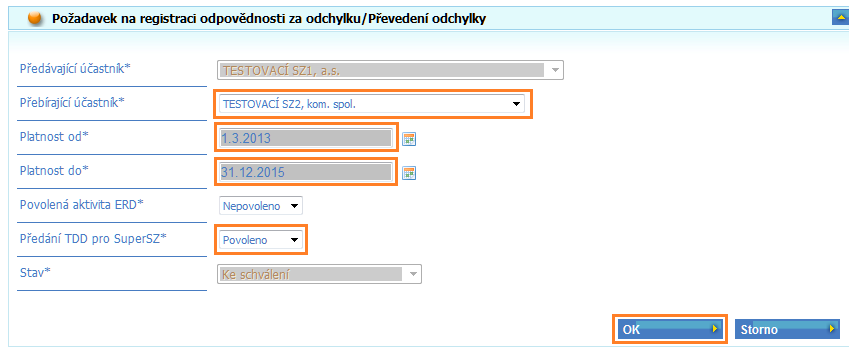 PŘEDÁNÍ ODPOVĚDNOSTI ZA ODCHYLKU ZA ERD, VYROVNÁVACÍ TRH – žádost		Zpět na obsahPředání odpovědnosti za odchylku za ERD a přístup na vyrovnávací trh, pokud předávající není subjektem zúčtování.Před zadáním požadavku je nutné zkontrolovat, zda je uživatel přihlášen v části systému pro elektroenergetiku. V systému nahoře zvolí pole ELEKTŘINA, dolní lišta bude světle modrá. Další postupPo přechodu na záložku „Přehled požadavků na odpovědnosti za odchylku“ klikněte vpravo nahoře na ikonu „N“ – nový.Pozn.: Pro přístup na vyrovnávací trh a regulační energii vyplňte pouze „Přebírající účastník“ a „Platnost od, do“, pro zadávání RD navíc „Povolená aktivita ERD = Povoleno“.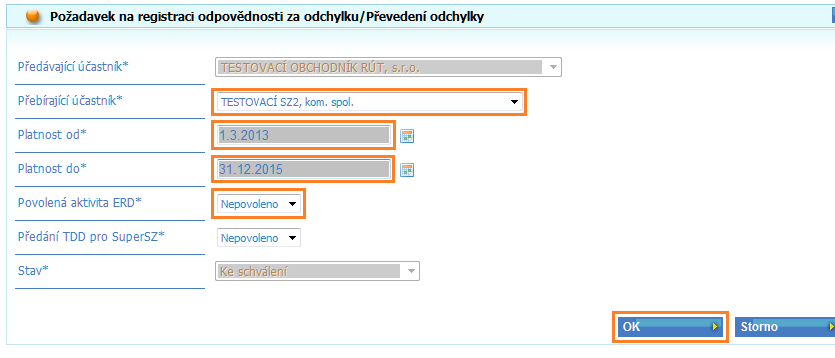 Vyplňte požadovaná pole a stiskněte „OK“ a podepište požadavek certifikátem.1.			2.	 3.		4.	PŘEVEDENÍ ODCHYLKY / PŘEDÁNÍ ODPOVĚDNOSTI – schválení subjektem zúčtování	Zpět na obsahPřed potvrzením je nutné zkontrolovat, zda je uživatel v části systému pro elektroenergetiku nebo plynárenství.ELEKTŘINAPokud uživatel schvaluje požadavek na převzetí odpovědnosti v elektroenergetice, v systému nahoře zvolí pole ELEKTŘINA, dolní lišta bude světle modrá. PLYNPokud uživatel schvaluje požadavek na převzetí odpovědnosti v plynárenství, nahoře zvolí pole PLYN, dolní lišta bude oranžová. Další postupOznačte požadavek ke schválení a klikněte na „Editovat“.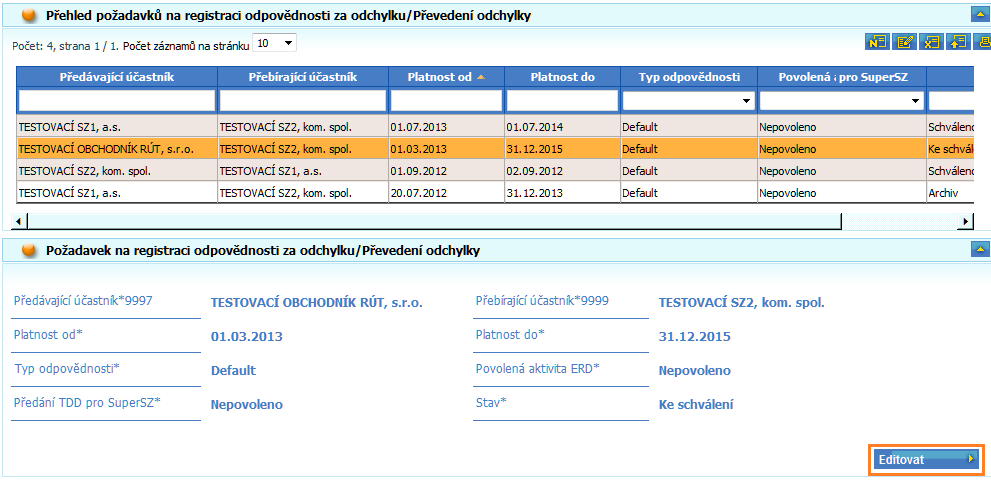 Vyberte stav „Ke kontrole FZ“ (kontrola finančního zajištění), stiskněte „OK“ a podepište potvrzení požadavku certifikátem.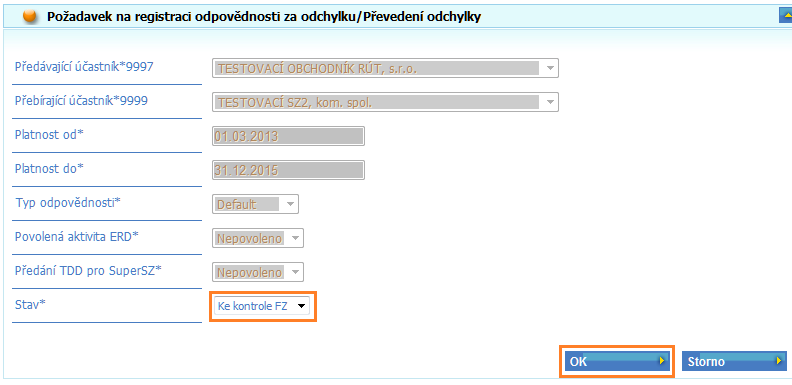 1.			2.	 3.		4.	Po uplynutí několika minut se stav automaticky změní na „schváleno“.Zpět na obsah